МУНИЦИПАЛЬНОЕ АВТОНОМНОЕ ДОШКОЛЬНОЕ ОБРАЗОВАТЕЛЬНОЕ УЧРЕЖДЕНИЕОБЩЕРАЗВИВАЮЩЕГО ВИДА ДЕТСКИЙ САД № 18 «ОСТРОВ СОКРОВИЩ»МУНИЦИПАЛЬНОГО ОБРАЗОВАНИЯ ГОРОД НОВОРОССИЙСКМетодическая разработка ОД (нетрадиционная техника) рисование ватными палочками «Черешни на дереве»Воспитатель:Фелискевич А.А.Цель: Приобщение детей к изобразительному искусству, развитие творческих способностей и познавательной активности, освоение нетрадиционной техники рисования- ватными палочками (тычок, примакивание.Задачи:-Расширять знания детей о лете-Формировать и расширять представление о дереве черешни, ее красоте.-Развитие мелкой моторики рук, творческих способностей.Материалы:-Краски-Ватные палочки-Лист бумаги с изображением дереваПредварительная работа:Рассматривание дерева черешни, его характерные особенности: цвет, форму листьев и ягод.Ход занятия:Воспитатель показывает детям букет из веток рябины, предлагает полюбоваться.Читает стихотворение:Черешенка цветет в саду,
Любимица моя!
Я к ней тихонько подойду,
Улыбку не тая:
«Вся утопаешь ты в цвету,
Бела со всех сторон!
Благодарю за красоту —
Волшебную, как сон!»Воспитатель: - подготовим ваши ручки к работе, сделаем небольшую разминку для пальцев рук.Вот помощники мои,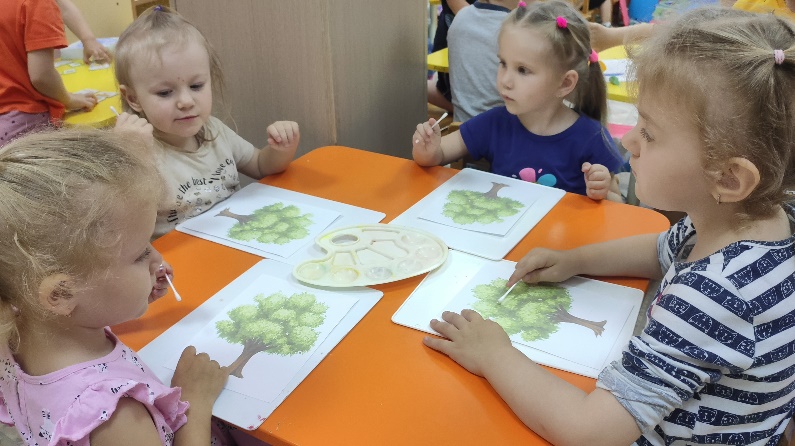 Их как хочешь поверни.Раз, два, три, четыре, пятьВзяли кисточки опять.Постучали, повертелиИ работать захотели.-Ребята, размяли свои пальчики, можем приступать к рисованию ягод черешни на деревце.Нам потребуется: лист бумаги с нарисованным зеленым деревом, ватные палочки, краски, салфетки.-Рисуем ватными палочками ягоды. Если аккуратно приложить к листу бумаги палочку- тычок оставит след, похожий на ягоду. Набираем красную краску на палочку и точками украшаем дерево.Результат:Рисунки получились яркие. Ягоды не сладость, зато глазу радость.И домам украшение, и детям угощение!В конце занятия организуется выставка рисунков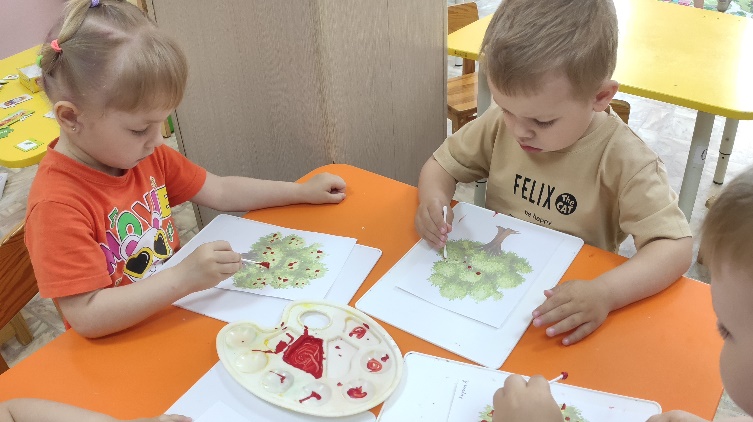 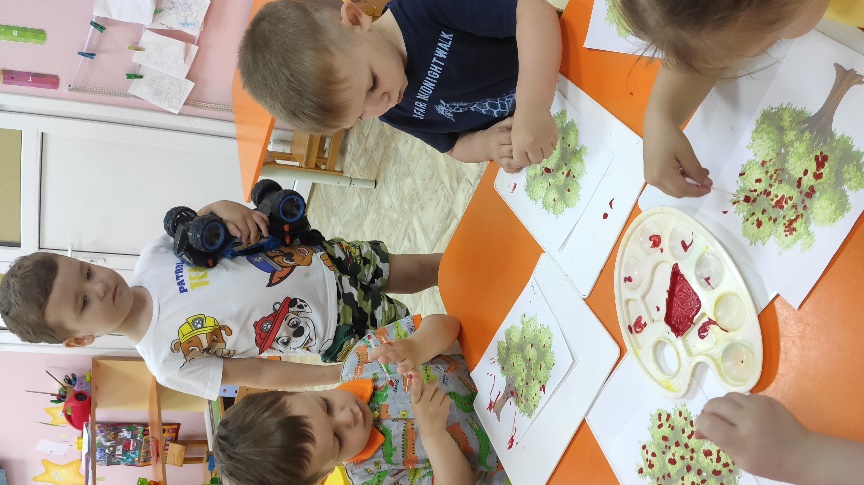 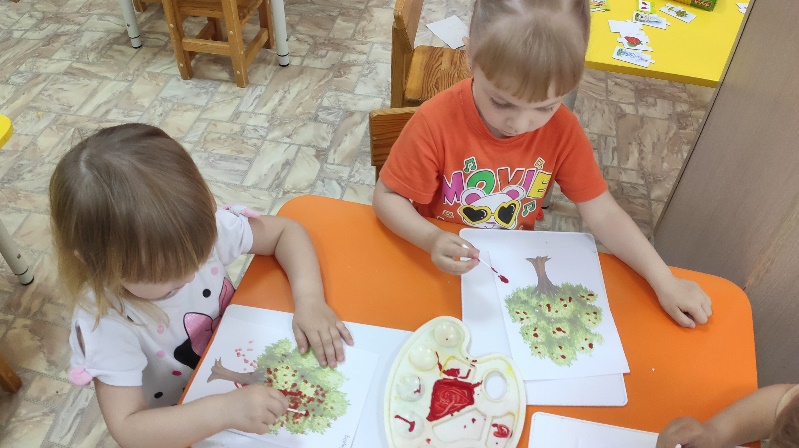 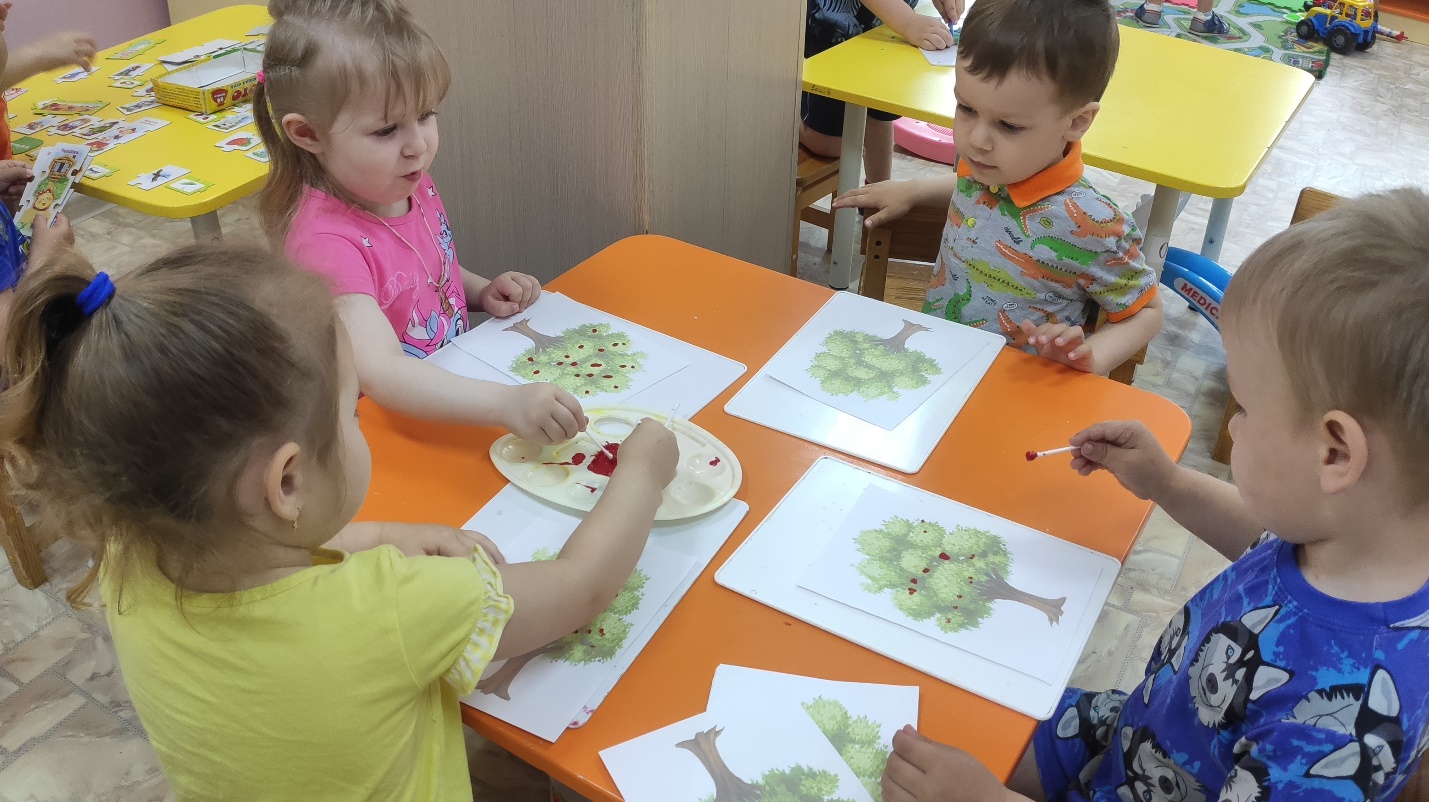 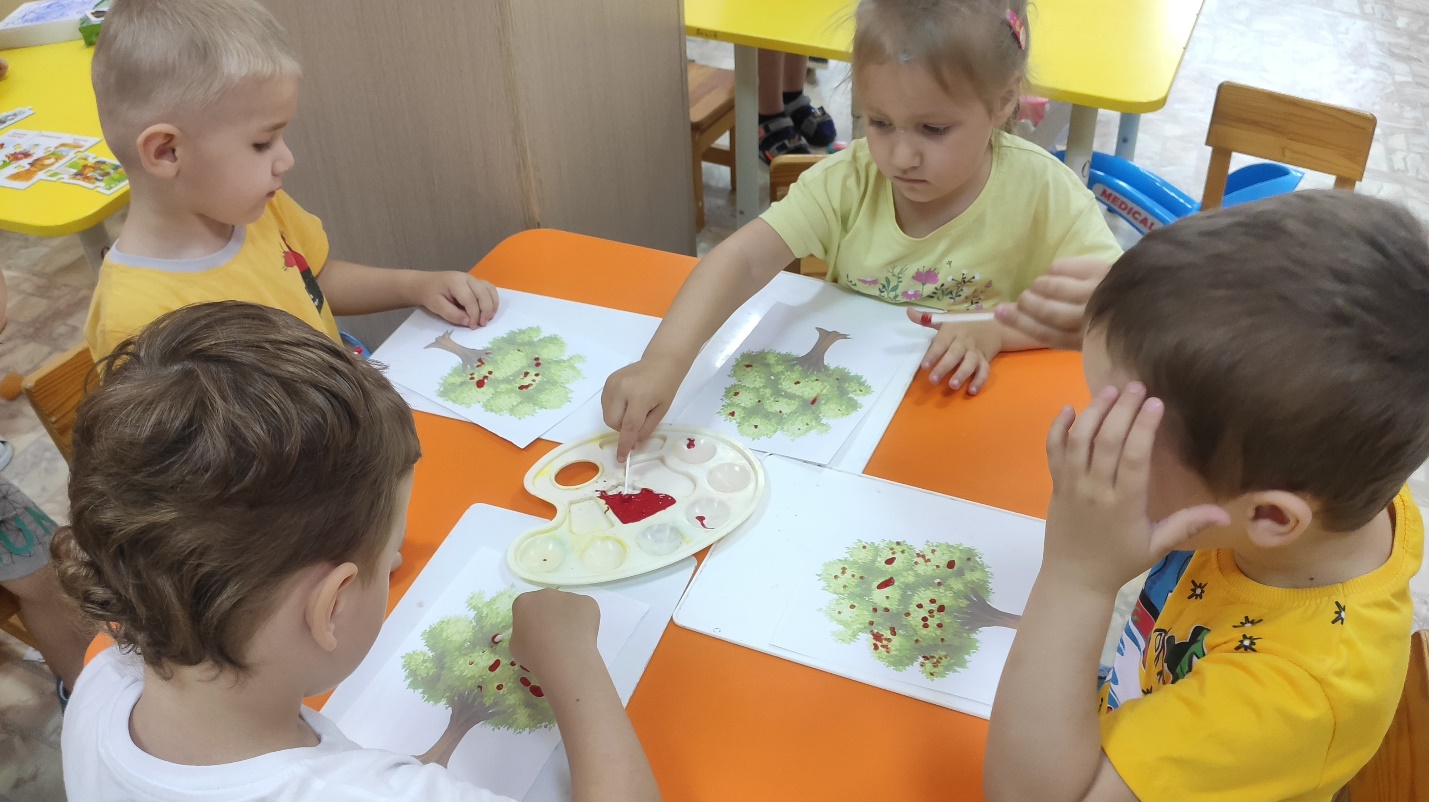 